Top tips -Messy Play with Food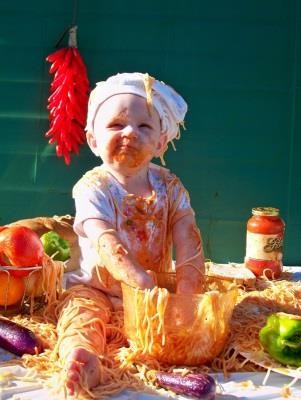 The goal of messy play with food is to introduce food as a fun and non-threatening activity. Playing with food through structured activities will help to begin to desensitise your child to food that they see, hear, smell or touch. Your child will become more confident when interacting with food and it is hoped that this will help prepare him for oral eating.The plan is to introduce pretend play followed by play with dry foods, then wet foods and finally, foods of mixed      textures.Start at the level that your child will accept and enjoy! Once you are confident that they are having fun with that stage every time, then you can try to introduce some food from the next stage.Things to Remember:Have fun!!This is a play activity (not meant for mealtimes)Encourage your child to play by showing them what to do – so you should be playing along with your child!Don’t ask your child  to eat the food or put in their mouthPraise him for looking, touching, holding, smelling, tasting, eatingShow him you are enjoying yourself playing with the foodAvoid wiping his hands or face until the end unless he is very upsetDon’t worry about getting messy!Talk about what he/you are doingBe Patient – do not rush from one stage to the other.If you have introduced a new stage and your child gets upset, step back to the previous stage. Spend more time in the previous stage before trying to introduce the next stage again.Use a plastic sheet/shower curtain on surfaces to help clean up easily.Involve your child in the preparation and tidy upActivity IdeasPretend Play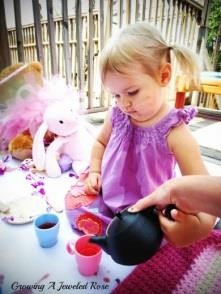 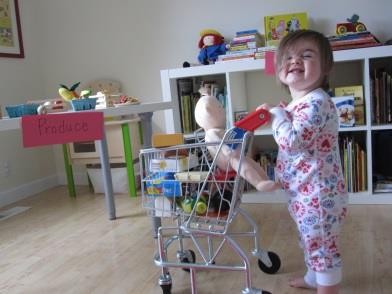 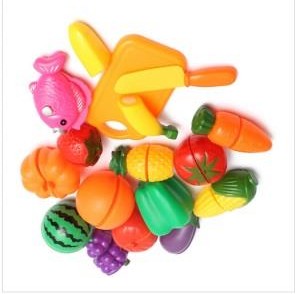 Feely BagPut a range of plastic food toys and/or plastic cutlery such as small cups into a bag and encourage the child to get each one out of the bag.Going ShoppingYou could play a ‘pretend’ game of shopping where you go round and putplastic food into a bag.Pretend Tea PartyTeddy bears’ picnic; doll’s partyLet’s CookEngage the child in making ‘pretend’ cups of tea or prepare food andoffering it to the dolls/teddies.Drier Foods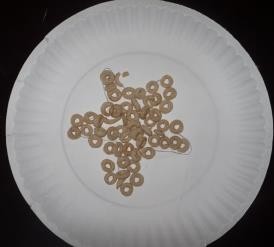 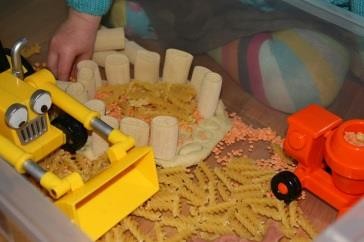 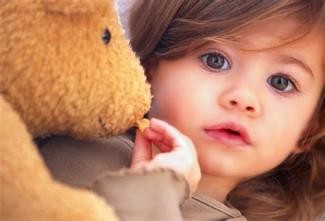 Pouring GamesFor example, uncooked rice, pasta, cereals from one cup to another; into abowl; scooping them up from bowl to cup etc.Feeding GamesFeeding Wotsits, Skips, Shreddies, and Cheerios to dolly, teddy, daddy,mummy etc.Decorating GamesDecorating a plate or piece of paper with e.g. dry pasta shells/twists,Wotsits, 100s & 1000s, Shreddies etc. Try sticking them on with e.g. mashed potato or custard.Play ‘find the ball’ in a bowlE.g. Cheerios, Shreddies, cornflakes, Wotsits, etc.Firmer Foods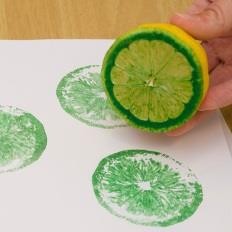 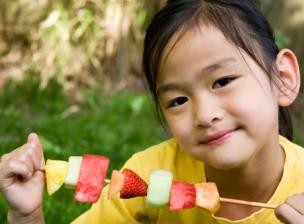 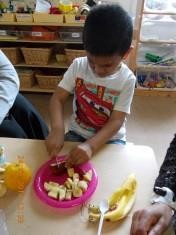 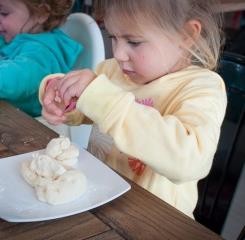 Fruit and Vegetables PrintsCut a fruit or vegetable in half and sculpt out a shape, dip the shape infood or paint and print on paper.Food FacesCut out fruit or/and vegetablesinto shapes and place them on paperplates to make happy faces. You could make the first one as a model for the child to copy.Food ShapesCut out fruit or/and vegetablesinto shapes and place them on paperplates to make different patterns. You could make the first one as a model for the child to copy.Fruit/Vegetable SaladAs above, cut the fruit/vegetable into small pieces and let the child putthem in different bowls to make fruit/vegetable salad.Fruit/Vegetable KebabsCut the fruit/vegetable into small pieces and assemble them on a skewer.SortingYou can sort vegetables or fruit into separate bowls or get you child tohelp you put the fruits and vegetables in the cupboard or fridge.Let’s go ShoppingWhen you go shopping, try to engage your child in this by taking fruit andvegetables from the shelf and put them in the trolley.Pretend PlaySimilarly, you could play pretend shopping games at home!DoughYou can engage the child when making pizzas, bread or scones.Wetter Foods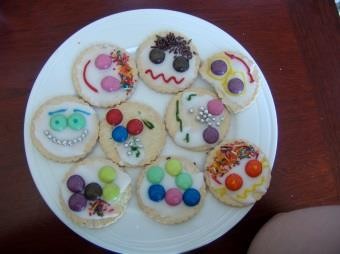 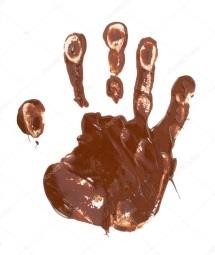 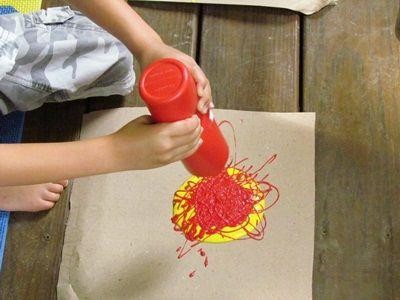 Decorating BiscuitsDecorate biscuits with icing, sweats, hundreds and thousands etc.Mirror DrawingDraw on a mirror/table/paper with custard, mayonnaise, gravy, sauce etc.Stick things to it (Cheerios, chocolate buttons etc.)Finger PaintingYou could make different colours by mixing ketchup and mayonnaise tomake pink or add food colouring to the mayonnaise for finger painting or for making hand prints on the mirror.Finger painting with chocolate spread, smooth peanut butter (if the child does not have a nut allergy), treacle etc. on a paper plate, card or mirror.MixingPlay with a cornflour & water mixture – watch it drip from the spoon, feed dolly, hold it in your hands, add food colouring etc.Finger painting using the above cornflour with water mix; add food colouring or essences as preferredHand PrintsMake hand prints on a mirror or piece of paper – after dipping your hands in mashed potato, custard, and chocolate spread etc.Jelly JoyScooping jelly in and out of containers; cutting out jelly shapes; pouringjelly into different moulds and putting them in the fridge for laterPretend PlayCreate a jungle background using for example treacle or mashed potatoesas a swamp, cornflour and water paste as a river etc. Using plastic animals, engage in play such as the animals getting stuck in the swamp or swimming in the river.Splatter ArtApply the food to a brush and then splatter on a pageMixed Wet and DryFoods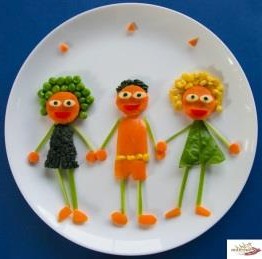 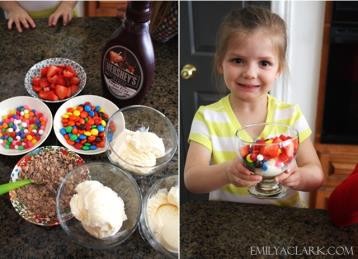 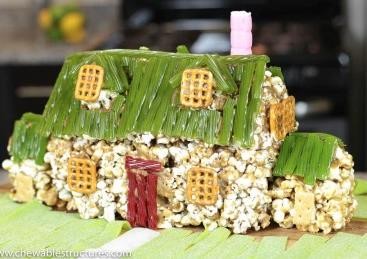 Ice cream sundaeMake different types of ice cream sundaes using various flavours of icecream and different toppings including chocolate sauce, chocolate chips, hundreds-and-thousands etc.Making FacesMake a face on a piece of cardboard paper, a paper plate or a plastic plate using a variety of food materials. For example, you can use custard,yoghurt, rice pudding or mashed potato for skin, pasta, spaghetti or desiccated coconut for hair, Smarties, jelly beans or other sweets for features etc.Creating a jungle, zoo or seabackgroundUsing mashed potato, chocolate spread, treacle, maple syrup, Goldensyrup, smooth peanut butter (make sure your child does not have a nut allergy), Fu fu, maize, boiled rice, cooked porridge and/or coloured desiccated coconut create different areas of your background. Forexample, a ‘swamp’ or sticky area can be created using treacle, maple syrup or Golden syrup and sandy areas can be formed using maize or desiccated coconut. You can then play a game where the plastic animals move through the different areas and get stuck in the muddy areas or jump into the sandy areas.Building HousesCreate different houses using some of the wet textures such as smoothpeanut butter, custard or mashed potato as a base and stick different types of biscuits as bricks to make a wall, windows, doors and a roof.Pizza ToppingsWhen cooking, your child can help put different textured materials as atopping such as tomato sauce, thin slices of mushrooms, thin slices of meat etc.DecoratingYou can decorate Krispie buns, fairy cakes or digestive biscuits using acombination of vanilla/chocolate frosting, butter icing, smooth peanut butter or chocolate spread. Use a combination of chocolate buttons, jelly beans, marshmallows, Smarties, hundreds-and-thousands etc. tocreate patternsMirror PlayUse a sticky material like treacle, chocolate spread, custard or mashedpotato to make patterns or draw a picture on a mirror. Stick dry food such as cereal and/or firm food such as carrot sticks or pieces of cucumber on the drawing